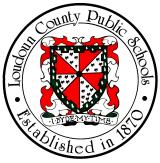 Section I – To be completed by Trip Organizer:FIELD TRIP INFORMATION—See attached Description and ItineraryFIELD TRIP INFORMATION—See attached Description and ItineraryFIELD TRIP INFORMATION—See attached Description and ItineraryFIELD TRIP INFORMATION—See attached Description and ItineraryFIELD TRIP INFORMATION—See attached Description and ItineraryFIELD TRIP INFORMATION—See attached Description and ItineraryFIELD TRIP INFORMATION—See attached Description and ItineraryFIELD TRIP INFORMATION—See attached Description and ItineraryFIELD TRIP INFORMATION—See attached Description and ItinerarySection I – To be completed by Trip Organizer:School Name:        School Name:        Today’s Date:       Today’s Date:       Today’s Date:       Permission Due Date:      Permission Due Date:      Permission Due Date:      Permission Due Date:      Section I – To be completed by Trip Organizer:Class/Grade/or Club Participating:        Class/Grade/or Club Participating:        Name of Trip Organizer:        Title or Position:       Name of Trip Organizer:        Title or Position:       Name of Trip Organizer:        Title or Position:       Name of Trip Organizer:        Title or Position:       Name of Trip Organizer:        Title or Position:       Name of Trip Organizer:        Title or Position:       Name of Trip Organizer:        Title or Position:       Section I – To be completed by Trip Organizer:Destination(s):        Destination(s):        Date, Time and Place of Departure       Date, Time and Place of Departure       Date, Time and Place of Departure       Date, Time and Place of Departure       Date, Time and Place of Departure       Date, Time and Place of Departure       Date, Time and Place of Departure       Section I – To be completed by Trip Organizer:Destination(s):        Destination(s):        Date, Time and Place of Return       Date, Time and Place of Return       Date, Time and Place of Return       Date, Time and Place of Return       Date, Time and Place of Return       Date, Time and Place of Return       Date, Time and Place of Return       Section I – To be completed by Trip Organizer:Purpose of Trip:       Purpose of Trip:       Purpose of Trip:       Purpose of Trip:       Purpose of Trip:       Purpose of Trip:       Purpose of Trip:       Purpose of Trip:       Purpose of Trip:       Section I – To be completed by Trip Organizer:Risks Involved:  (check all that apply to trip)    Amusement/Theme Park Activities    Swimming/Boating/Water Activities    Athletic/Sporting Event Participation    Outdoor Activities/Ropes Course    Other (describe):      Transportation (check all that apply to trip)   Walking   School Bus   Commercial Charter Bus/Metro Bus or Rail   School Vehicle   Private Vehicle   Leased Vehicle   None—Parents or Participant will be responsible for           transportation to and from the activity.Transportation (check all that apply to trip)   Walking   School Bus   Commercial Charter Bus/Metro Bus or Rail   School Vehicle   Private Vehicle   Leased Vehicle   None—Parents or Participant will be responsible for           transportation to and from the activity.Transportation (check all that apply to trip)   Walking   School Bus   Commercial Charter Bus/Metro Bus or Rail   School Vehicle   Private Vehicle   Leased Vehicle   None—Parents or Participant will be responsible for           transportation to and from the activity.Transportation (check all that apply to trip)   Walking   School Bus   Commercial Charter Bus/Metro Bus or Rail   School Vehicle   Private Vehicle   Leased Vehicle   None—Parents or Participant will be responsible for           transportation to and from the activity.Transportation (check all that apply to trip)   Walking   School Bus   Commercial Charter Bus/Metro Bus or Rail   School Vehicle   Private Vehicle   Leased Vehicle   None—Parents or Participant will be responsible for           transportation to and from the activity.Transportation (check all that apply to trip)   Walking   School Bus   Commercial Charter Bus/Metro Bus or Rail   School Vehicle   Private Vehicle   Leased Vehicle   None—Parents or Participant will be responsible for           transportation to and from the activity.Transportation (check all that apply to trip)   Walking   School Bus   Commercial Charter Bus/Metro Bus or Rail   School Vehicle   Private Vehicle   Leased Vehicle   None—Parents or Participant will be responsible for           transportation to and from the activity.Drivers of Private or Leased Vehicles  (check all that apply)   Parent   Teacher or Staff Member   Chaperone/Other AdultSection I – To be completed by Trip Organizer:Risks Involved:  (check all that apply to trip)    Amusement/Theme Park Activities    Swimming/Boating/Water Activities    Athletic/Sporting Event Participation    Outdoor Activities/Ropes Course    Other (describe):      Transportation (check all that apply to trip)   Walking   School Bus   Commercial Charter Bus/Metro Bus or Rail   School Vehicle   Private Vehicle   Leased Vehicle   None—Parents or Participant will be responsible for           transportation to and from the activity.Transportation (check all that apply to trip)   Walking   School Bus   Commercial Charter Bus/Metro Bus or Rail   School Vehicle   Private Vehicle   Leased Vehicle   None—Parents or Participant will be responsible for           transportation to and from the activity.Transportation (check all that apply to trip)   Walking   School Bus   Commercial Charter Bus/Metro Bus or Rail   School Vehicle   Private Vehicle   Leased Vehicle   None—Parents or Participant will be responsible for           transportation to and from the activity.Transportation (check all that apply to trip)   Walking   School Bus   Commercial Charter Bus/Metro Bus or Rail   School Vehicle   Private Vehicle   Leased Vehicle   None—Parents or Participant will be responsible for           transportation to and from the activity.Transportation (check all that apply to trip)   Walking   School Bus   Commercial Charter Bus/Metro Bus or Rail   School Vehicle   Private Vehicle   Leased Vehicle   None—Parents or Participant will be responsible for           transportation to and from the activity.Transportation (check all that apply to trip)   Walking   School Bus   Commercial Charter Bus/Metro Bus or Rail   School Vehicle   Private Vehicle   Leased Vehicle   None—Parents or Participant will be responsible for           transportation to and from the activity.Transportation (check all that apply to trip)   Walking   School Bus   Commercial Charter Bus/Metro Bus or Rail   School Vehicle   Private Vehicle   Leased Vehicle   None—Parents or Participant will be responsible for           transportation to and from the activity.Vehicle Type  (check all that apply)   Car   Van (10 passenger or less)   OtherPARTICIPANT AND EMERGENCY INFORMATIONPARTICIPANT AND EMERGENCY INFORMATIONPARTICIPANT AND EMERGENCY INFORMATIONPARTICIPANT AND EMERGENCY INFORMATIONPARTICIPANT AND EMERGENCY INFORMATIONPARTICIPANT AND EMERGENCY INFORMATIONPARTICIPANT AND EMERGENCY INFORMATIONPARTICIPANT AND EMERGENCY INFORMATIONPARTICIPANT AND EMERGENCY INFORMATIONPARTICIPANT AND EMERGENCY INFORMATIONSection II – To be completed by Parent/Guardian of Student Participant:Student’s Full Name:       Student’s Full Name:       Student’s Full Name:       Student’s Full Name:       Student’s Full Name:       Student’s Full Name:       Student’s Full Name:       Student’s Full Name:       Student’s Full Name:       Section II – To be completed by Parent/Guardian of Student Participant:Full Name of Parent(s)/Guardian(s):       Full Name of Parent(s)/Guardian(s):       Full Name of Parent(s)/Guardian(s):       Full Name of Parent(s)/Guardian(s):       Full Name of Parent(s)/Guardian(s):       Full Name of Parent(s)/Guardian(s):       Full Name of Parent(s)/Guardian(s):       Full Name of Parent(s)/Guardian(s):       Full Name of Parent(s)/Guardian(s):       Section II – To be completed by Parent/Guardian of Student Participant:Home Address of Student (include number, street, city, state & zip code – NO P.O. Boxes):Home Address of Student (include number, street, city, state & zip code – NO P.O. Boxes):Home Address of Student (include number, street, city, state & zip code – NO P.O. Boxes):Home Address of Student (include number, street, city, state & zip code – NO P.O. Boxes):Home Address of Student (include number, street, city, state & zip code – NO P.O. Boxes):Home Address of Student (include number, street, city, state & zip code – NO P.O. Boxes):Home Address of Student (include number, street, city, state & zip code – NO P.O. Boxes):Home Address of Student (include number, street, city, state & zip code – NO P.O. Boxes):Home Address of Student (include number, street, city, state & zip code – NO P.O. Boxes):Section II – To be completed by Parent/Guardian of Student Participant:Home Phone (w/Area Code):   (   )       Home Phone (w/Area Code):   (   )       Home Phone (w/Area Code):   (   )       Cell or Work Phone (w/Area Code):   (   )       Cell or Work Phone (w/Area Code):   (   )       Cell or Work Phone (w/Area Code):   (   )       Cell or Work Phone (w/Area Code):   (   )       Cell or Work Phone (w/Area Code):   (   )       Cell or Work Phone (w/Area Code):   (   )       Section II – To be completed by Parent/Guardian of Student Participant: Emergency Contact #1—Name and Relationship : Emergency Contact #1—Name and Relationship : Emergency Contact #1—Name and Relationship :Phone Number (w/Area Code):       Phone Number (w/Area Code):       Phone Number (w/Area Code):       Phone Number (w/Area Code):       Phone Number (w/Area Code):       Phone Number (w/Area Code):       Section II – To be completed by Parent/Guardian of Student Participant: Emergency Contact #1—Name and Relationship : Emergency Contact #1—Name and Relationship : Emergency Contact #1—Name and Relationship :Phone Number (w/Area Code):       Phone Number (w/Area Code):       Phone Number (w/Area Code):       Phone Number (w/Area Code):       Phone Number (w/Area Code):       Phone Number (w/Area Code):       Section II – To be completed by Parent/Guardian of Student Participant: Emergency Contact #2—Name and Relationship : Emergency Contact #2—Name and Relationship : Emergency Contact #2—Name and Relationship :Phone Number (w/Area Code):       Phone Number (w/Area Code):       Phone Number (w/Area Code):       Phone Number (w/Area Code):       Phone Number (w/Area Code):       Phone Number (w/Area Code):       Section II – To be completed by Parent/Guardian of Student Participant: Emergency Contact #2—Name and Relationship : Emergency Contact #2—Name and Relationship : Emergency Contact #2—Name and Relationship :Phone Number (w/Area Code):       Phone Number (w/Area Code):       Phone Number (w/Area Code):       Phone Number (w/Area Code):       Phone Number (w/Area Code):       Phone Number (w/Area Code):       Section II – To be completed by Parent/Guardian of Student Participant:Describe any medical condition/s or special needs of the above named student:       Describe any medical condition/s or special needs of the above named student:       Describe any medical condition/s or special needs of the above named student:       Describe any medical condition/s or special needs of the above named student:       Describe any medical condition/s or special needs of the above named student:       Describe any medical condition/s or special needs of the above named student:       Describe any medical condition/s or special needs of the above named student:       Describe any medical condition/s or special needs of the above named student:       Describe any medical condition/s or special needs of the above named student:       Section II – To be completed by Parent/Guardian of Student Participant:Name of Child’s Primary Care Physician:      Name of Child’s Primary Care Physician:      Name of Child’s Primary Care Physician:      Name of Child’s Primary Care Physician:      Phone Number (w/Area Code):      Phone Number (w/Area Code):      Phone Number (w/Area Code):      Phone Number (w/Area Code):      Phone Number (w/Area Code):      Section II – To be completed by Parent/Guardian of Student Participant:Name of Health Insurance Company:Name of Health Insurance Company:Name of Health Insurance Company:Phone Number (w/Area Code):Phone Number (w/Area Code):Phone Number (w/Area Code):Phone Number (w/Area Code):Health Insurance Policy/Member #:      Health Insurance Policy/Member #:      Section II – To be completed by Parent/Guardian of Student Participant:For Secondary School Extended Day Field Trips Only:  Do you give permission for your child to receive Tylenol or its generic substitute while on this field trip? (Age/weight appropriate dose will be given.)   Yes   NoFor Secondary School Extended Day Field Trips Only:  Do you give permission for your child to receive Tylenol or its generic substitute while on this field trip? (Age/weight appropriate dose will be given.)   Yes   NoFor Secondary School Extended Day Field Trips Only:  Do you give permission for your child to receive Tylenol or its generic substitute while on this field trip? (Age/weight appropriate dose will be given.)   Yes   NoFor Secondary School Extended Day Field Trips Only:  Do you give permission for your child to receive Tylenol or its generic substitute while on this field trip? (Age/weight appropriate dose will be given.)   Yes   NoFor Secondary School Extended Day Field Trips Only:  Do you give permission for your child to receive Tylenol or its generic substitute while on this field trip? (Age/weight appropriate dose will be given.)   Yes   NoFor Secondary School Extended Day Field Trips Only:  Do you give permission for your child to receive Tylenol or its generic substitute while on this field trip? (Age/weight appropriate dose will be given.)   Yes   NoFor Secondary School Extended Day Field Trips Only:  Do you give permission for your child to receive Tylenol or its generic substitute while on this field trip? (Age/weight appropriate dose will be given.)   Yes   NoFor Secondary School Extended Day Field Trips Only:  Do you give permission for your child to receive Tylenol or its generic substitute while on this field trip? (Age/weight appropriate dose will be given.)   Yes   NoFor Secondary School Extended Day Field Trips Only:  Do you give permission for your child to receive Tylenol or its generic substitute while on this field trip? (Age/weight appropriate dose will be given.)   Yes   NoSection II – To be completed by Parent/Guardian of Student Participant:FIELD TRIP MEDICATION NOTE: On field trips that occur during the length of the school day, any prescription medication already provided to the school will be carried and administered by Loudoun County Public Schools staff.  On Extended Day Field Trips, additional physician’s orders and parental permission may be required for medication that is to be given.  Please contact the school nurse or health clinic assistant.FIELD TRIP MEDICATION NOTE: On field trips that occur during the length of the school day, any prescription medication already provided to the school will be carried and administered by Loudoun County Public Schools staff.  On Extended Day Field Trips, additional physician’s orders and parental permission may be required for medication that is to be given.  Please contact the school nurse or health clinic assistant.FIELD TRIP MEDICATION NOTE: On field trips that occur during the length of the school day, any prescription medication already provided to the school will be carried and administered by Loudoun County Public Schools staff.  On Extended Day Field Trips, additional physician’s orders and parental permission may be required for medication that is to be given.  Please contact the school nurse or health clinic assistant.FIELD TRIP MEDICATION NOTE: On field trips that occur during the length of the school day, any prescription medication already provided to the school will be carried and administered by Loudoun County Public Schools staff.  On Extended Day Field Trips, additional physician’s orders and parental permission may be required for medication that is to be given.  Please contact the school nurse or health clinic assistant.FIELD TRIP MEDICATION NOTE: On field trips that occur during the length of the school day, any prescription medication already provided to the school will be carried and administered by Loudoun County Public Schools staff.  On Extended Day Field Trips, additional physician’s orders and parental permission may be required for medication that is to be given.  Please contact the school nurse or health clinic assistant.FIELD TRIP MEDICATION NOTE: On field trips that occur during the length of the school day, any prescription medication already provided to the school will be carried and administered by Loudoun County Public Schools staff.  On Extended Day Field Trips, additional physician’s orders and parental permission may be required for medication that is to be given.  Please contact the school nurse or health clinic assistant.FIELD TRIP MEDICATION NOTE: On field trips that occur during the length of the school day, any prescription medication already provided to the school will be carried and administered by Loudoun County Public Schools staff.  On Extended Day Field Trips, additional physician’s orders and parental permission may be required for medication that is to be given.  Please contact the school nurse or health clinic assistant.FIELD TRIP MEDICATION NOTE: On field trips that occur during the length of the school day, any prescription medication already provided to the school will be carried and administered by Loudoun County Public Schools staff.  On Extended Day Field Trips, additional physician’s orders and parental permission may be required for medication that is to be given.  Please contact the school nurse or health clinic assistant.FIELD TRIP MEDICATION NOTE: On field trips that occur during the length of the school day, any prescription medication already provided to the school will be carried and administered by Loudoun County Public Schools staff.  On Extended Day Field Trips, additional physician’s orders and parental permission may be required for medication that is to be given.  Please contact the school nurse or health clinic assistant.Section II – To be completed by Parent/Guardian of Student Participant:PARENTAL PERMISSION AND AGREEMENTPARENTAL PERMISSION AND AGREEMENTPARENTAL PERMISSION AND AGREEMENTPARENTAL PERMISSION AND AGREEMENTPARENTAL PERMISSION AND AGREEMENTPARENTAL PERMISSION AND AGREEMENTPARENTAL PERMISSION AND AGREEMENTPARENTAL PERMISSION AND AGREEMENTPARENTAL PERMISSION AND AGREEMENTSection II – To be completed by Parent/Guardian of Student Participant:I understand that participation in this field trip is voluntary, that it is not required, and that it exposes my child to some risk.  I have read and understand the attached travel itinerary or VHSL schedule and the description of the activities involved, and I give my permission for my child to travel and fully participate in all aspects of the trip.I understand that LCPS will not be responsible for personal property that may become lost or damaged during the trip and that LCPS does not provide medical or accident insurance for student illness or injury which may occur while on the trip.In case of emergency, I authorize and give permission for my child to receive first aid, 911 emergency medical care and transport, or to have the designated emergency contact pick up and transport my child to a physician or hospital.  I understand that I will be responsible for any related medical bills, fees, or costs incurred.I understand that non-refundable tickets purchased by parents/students will NOT be reimbursed if the trip is canceled due to inclement weather, hazardous conditions, or if conditions make it inadvisable to have students on a trip.  LCPS will provide as much advance notice as possible of any cancellations.I understand that during a middle or high school field trip that there may be periods of time when my child will not be supervised by an adult, but he/she will be required to adhere to check-in times with a chaperone, and that all regular school rules and regulations apply during the field trip.I understand that participation in this field trip is voluntary, that it is not required, and that it exposes my child to some risk.  I have read and understand the attached travel itinerary or VHSL schedule and the description of the activities involved, and I give my permission for my child to travel and fully participate in all aspects of the trip.I understand that LCPS will not be responsible for personal property that may become lost or damaged during the trip and that LCPS does not provide medical or accident insurance for student illness or injury which may occur while on the trip.In case of emergency, I authorize and give permission for my child to receive first aid, 911 emergency medical care and transport, or to have the designated emergency contact pick up and transport my child to a physician or hospital.  I understand that I will be responsible for any related medical bills, fees, or costs incurred.I understand that non-refundable tickets purchased by parents/students will NOT be reimbursed if the trip is canceled due to inclement weather, hazardous conditions, or if conditions make it inadvisable to have students on a trip.  LCPS will provide as much advance notice as possible of any cancellations.I understand that during a middle or high school field trip that there may be periods of time when my child will not be supervised by an adult, but he/she will be required to adhere to check-in times with a chaperone, and that all regular school rules and regulations apply during the field trip.I understand that participation in this field trip is voluntary, that it is not required, and that it exposes my child to some risk.  I have read and understand the attached travel itinerary or VHSL schedule and the description of the activities involved, and I give my permission for my child to travel and fully participate in all aspects of the trip.I understand that LCPS will not be responsible for personal property that may become lost or damaged during the trip and that LCPS does not provide medical or accident insurance for student illness or injury which may occur while on the trip.In case of emergency, I authorize and give permission for my child to receive first aid, 911 emergency medical care and transport, or to have the designated emergency contact pick up and transport my child to a physician or hospital.  I understand that I will be responsible for any related medical bills, fees, or costs incurred.I understand that non-refundable tickets purchased by parents/students will NOT be reimbursed if the trip is canceled due to inclement weather, hazardous conditions, or if conditions make it inadvisable to have students on a trip.  LCPS will provide as much advance notice as possible of any cancellations.I understand that during a middle or high school field trip that there may be periods of time when my child will not be supervised by an adult, but he/she will be required to adhere to check-in times with a chaperone, and that all regular school rules and regulations apply during the field trip.I understand that participation in this field trip is voluntary, that it is not required, and that it exposes my child to some risk.  I have read and understand the attached travel itinerary or VHSL schedule and the description of the activities involved, and I give my permission for my child to travel and fully participate in all aspects of the trip.I understand that LCPS will not be responsible for personal property that may become lost or damaged during the trip and that LCPS does not provide medical or accident insurance for student illness or injury which may occur while on the trip.In case of emergency, I authorize and give permission for my child to receive first aid, 911 emergency medical care and transport, or to have the designated emergency contact pick up and transport my child to a physician or hospital.  I understand that I will be responsible for any related medical bills, fees, or costs incurred.I understand that non-refundable tickets purchased by parents/students will NOT be reimbursed if the trip is canceled due to inclement weather, hazardous conditions, or if conditions make it inadvisable to have students on a trip.  LCPS will provide as much advance notice as possible of any cancellations.I understand that during a middle or high school field trip that there may be periods of time when my child will not be supervised by an adult, but he/she will be required to adhere to check-in times with a chaperone, and that all regular school rules and regulations apply during the field trip.I understand that participation in this field trip is voluntary, that it is not required, and that it exposes my child to some risk.  I have read and understand the attached travel itinerary or VHSL schedule and the description of the activities involved, and I give my permission for my child to travel and fully participate in all aspects of the trip.I understand that LCPS will not be responsible for personal property that may become lost or damaged during the trip and that LCPS does not provide medical or accident insurance for student illness or injury which may occur while on the trip.In case of emergency, I authorize and give permission for my child to receive first aid, 911 emergency medical care and transport, or to have the designated emergency contact pick up and transport my child to a physician or hospital.  I understand that I will be responsible for any related medical bills, fees, or costs incurred.I understand that non-refundable tickets purchased by parents/students will NOT be reimbursed if the trip is canceled due to inclement weather, hazardous conditions, or if conditions make it inadvisable to have students on a trip.  LCPS will provide as much advance notice as possible of any cancellations.I understand that during a middle or high school field trip that there may be periods of time when my child will not be supervised by an adult, but he/she will be required to adhere to check-in times with a chaperone, and that all regular school rules and regulations apply during the field trip.I understand that participation in this field trip is voluntary, that it is not required, and that it exposes my child to some risk.  I have read and understand the attached travel itinerary or VHSL schedule and the description of the activities involved, and I give my permission for my child to travel and fully participate in all aspects of the trip.I understand that LCPS will not be responsible for personal property that may become lost or damaged during the trip and that LCPS does not provide medical or accident insurance for student illness or injury which may occur while on the trip.In case of emergency, I authorize and give permission for my child to receive first aid, 911 emergency medical care and transport, or to have the designated emergency contact pick up and transport my child to a physician or hospital.  I understand that I will be responsible for any related medical bills, fees, or costs incurred.I understand that non-refundable tickets purchased by parents/students will NOT be reimbursed if the trip is canceled due to inclement weather, hazardous conditions, or if conditions make it inadvisable to have students on a trip.  LCPS will provide as much advance notice as possible of any cancellations.I understand that during a middle or high school field trip that there may be periods of time when my child will not be supervised by an adult, but he/she will be required to adhere to check-in times with a chaperone, and that all regular school rules and regulations apply during the field trip.I understand that participation in this field trip is voluntary, that it is not required, and that it exposes my child to some risk.  I have read and understand the attached travel itinerary or VHSL schedule and the description of the activities involved, and I give my permission for my child to travel and fully participate in all aspects of the trip.I understand that LCPS will not be responsible for personal property that may become lost or damaged during the trip and that LCPS does not provide medical or accident insurance for student illness or injury which may occur while on the trip.In case of emergency, I authorize and give permission for my child to receive first aid, 911 emergency medical care and transport, or to have the designated emergency contact pick up and transport my child to a physician or hospital.  I understand that I will be responsible for any related medical bills, fees, or costs incurred.I understand that non-refundable tickets purchased by parents/students will NOT be reimbursed if the trip is canceled due to inclement weather, hazardous conditions, or if conditions make it inadvisable to have students on a trip.  LCPS will provide as much advance notice as possible of any cancellations.I understand that during a middle or high school field trip that there may be periods of time when my child will not be supervised by an adult, but he/she will be required to adhere to check-in times with a chaperone, and that all regular school rules and regulations apply during the field trip.I understand that participation in this field trip is voluntary, that it is not required, and that it exposes my child to some risk.  I have read and understand the attached travel itinerary or VHSL schedule and the description of the activities involved, and I give my permission for my child to travel and fully participate in all aspects of the trip.I understand that LCPS will not be responsible for personal property that may become lost or damaged during the trip and that LCPS does not provide medical or accident insurance for student illness or injury which may occur while on the trip.In case of emergency, I authorize and give permission for my child to receive first aid, 911 emergency medical care and transport, or to have the designated emergency contact pick up and transport my child to a physician or hospital.  I understand that I will be responsible for any related medical bills, fees, or costs incurred.I understand that non-refundable tickets purchased by parents/students will NOT be reimbursed if the trip is canceled due to inclement weather, hazardous conditions, or if conditions make it inadvisable to have students on a trip.  LCPS will provide as much advance notice as possible of any cancellations.I understand that during a middle or high school field trip that there may be periods of time when my child will not be supervised by an adult, but he/she will be required to adhere to check-in times with a chaperone, and that all regular school rules and regulations apply during the field trip.I understand that participation in this field trip is voluntary, that it is not required, and that it exposes my child to some risk.  I have read and understand the attached travel itinerary or VHSL schedule and the description of the activities involved, and I give my permission for my child to travel and fully participate in all aspects of the trip.I understand that LCPS will not be responsible for personal property that may become lost or damaged during the trip and that LCPS does not provide medical or accident insurance for student illness or injury which may occur while on the trip.In case of emergency, I authorize and give permission for my child to receive first aid, 911 emergency medical care and transport, or to have the designated emergency contact pick up and transport my child to a physician or hospital.  I understand that I will be responsible for any related medical bills, fees, or costs incurred.I understand that non-refundable tickets purchased by parents/students will NOT be reimbursed if the trip is canceled due to inclement weather, hazardous conditions, or if conditions make it inadvisable to have students on a trip.  LCPS will provide as much advance notice as possible of any cancellations.I understand that during a middle or high school field trip that there may be periods of time when my child will not be supervised by an adult, but he/she will be required to adhere to check-in times with a chaperone, and that all regular school rules and regulations apply during the field trip.Section II – To be completed by Parent/Guardian of Student Participant:Parent SignatureParent SignatureParent SignatureParent SignatureParent SignatureParent SignatureDateDateDateSection II – To be completed by Parent/Guardian of Student Participant:**SIGNATURE INDICATES AGREEMENT WITH ALL CONDITIONS LISTED ABOVE****SIGNATURE INDICATES AGREEMENT WITH ALL CONDITIONS LISTED ABOVE****SIGNATURE INDICATES AGREEMENT WITH ALL CONDITIONS LISTED ABOVE****SIGNATURE INDICATES AGREEMENT WITH ALL CONDITIONS LISTED ABOVE****SIGNATURE INDICATES AGREEMENT WITH ALL CONDITIONS LISTED ABOVE****SIGNATURE INDICATES AGREEMENT WITH ALL CONDITIONS LISTED ABOVE****SIGNATURE INDICATES AGREEMENT WITH ALL CONDITIONS LISTED ABOVE****SIGNATURE INDICATES AGREEMENT WITH ALL CONDITIONS LISTED ABOVE****SIGNATURE INDICATES AGREEMENT WITH ALL CONDITIONS LISTED ABOVE**